CURRICULUM VITAEName (in Block Letters)	:   Dr. ABDUL HAMEED Date of Birth			:  25-08-1978Gender				:   Male		Marital Status			:  MarriedNationality			:  IndianCategory (tick the category)	:  BC (A,B,C,D,E)Place of work			: OUCWDepartment & College 	: Physics & OUCW.Date of appointment 	 	: 17-09-2007Current Designation		: Assistant Professor ©Address for correspondence (with Pin code): H.No:3-1-91/P40/1,Sai Ram Nagar,L.B Nagar, Hyderabad-74                                                      Permanent Address (with Pin code)	:     H.No:3-1-91/P40/1,Sai Ram Nagar,L.B Nagar, Hyderabad-500074Mobile No…988525492……..………	        Landline No. ……………………..Email ID: hameed138@gmail.comAcademic QualificationsResearch Degree (s)Appointments held prior to joining the Osmania University serviceTeaching experienceP.G. level 			: 14 Years	U.G. level			:  7  Years	Research Experience excluding yearsspent in pursuing M.Phil. / Ph. D	:	9 Years Fields of Specialization under the Subject / Discipline: Material Science.Orientation / Refresher Courses attended at Academic Staff CollegesStudent related co-curricular extension and field based activities:Administrative Responsibilities held in the Department & InstitutionPaper Presentations in seminars, conferencesShort term training courses, talks, Guest lecturesResearch papers (in UGC recognized and Peer reviewed Journals)Publications of articles in books, chapters in booksPublications of BooksResearch Projects Research Guidance- No of Students Fellowships/Awards27. Development of e-learning modules / material developed28. Any other Information Date: 14.02.2022	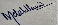 Place: Hyderabad									      SignatureExaminationSubjectName of the Board / UniversityYear of PassingPercentage of marks obtainedDivision / Class / GradeHigh School / MatricState Board of Secondary Education199370IIntermediateM.P.CBoard of Intermediate Education199562IUnder GraduationB.Sc.Osmania University199959.4IIPost-GraduationPhysicsOsmania University200166IOther examination (if any) Bachelor of EducationOsmania University200370IDegreesTitleDate and year of awardUniversityM.Phil.Ph.D”Spectroscopic and Ionic Transport studies of Mixed Alkali and Alkaline Earth oxide Glasses”21-12-2013Osmania UniversityPost DoctoralD.Sc. / D.Litt.DesignationName of the EmployerDate ofDate ofDesignationName of the EmployerJoiningLeavingAssistant ProfessorAnwar-ul-uloom College20042007Name of the Course / Summer SchoolAcademic Staff  College / University/OthersDurationSponsoring AgencyRefresher Course in Material ScienceOsmania University19.12.2018 to 11.01.2019Academic Year (June 1st of every year -31st May of every year)Discipline related co-curricular activities (e.g. remedial classes, career counseling, study visit, student seminars and other events)Other co-curricular activities (cultural, sports, NSS, NCC, etc.)Extension and dissemination activities (public / popular lectures / talks / seminars, etc.)08.02.2019Resource Person for Video Lesson telecasted through DD Yadagiri Channel2019,2020,2021Counsellor for M.Sc. Physics in Dr.B.R.Ambedkar Open UniversityAcademic YearAdministrative Position Held2020-2021Special officer in Examination Branch (Nizam College)Academic YearTitle of the Paper presentedName of the EventPlace2014The mixed alkali effect in the MgO–Li20-K2O-B2O3-Cuo GlassesInternational seminar on glasses and its functional materialsGunturAcademic YearTitle Place and dateYearTitle of the PaperJournal NameISSN No.2021Influence of V2O5 on physical and spectral (optical, EPR & FTIR) studies of SrO-TeO2-TiO2-B2O3 glassesOptik - International Journal for Light and Electron OpticsISSN: 0030-40262020Influence of BaO on spectral studies of Cr2O3 doped titanium-boro-tellurite glassesOptical Materials0925-3467 (print); 1873-1252 (web)YearTitle of the Article/ ChapterTitle of the Book (editor name)Publisher/PlaceISBN No.NILYearTitle of the BookPublisherPlaceISBN No.NILYearTitle of the ProjectSponsoring AgencyAmount SanctionedYear of CompletionNILYearNo. of StudentsStatus of ResearchNILYearFellowships/Awards from academic bodies / academic associations NILYearE-learning modules / material developed2020Material Science course material  for B.Sc. III year students of Dr.B.R.Ambedkar Open University2021Nano Science course material for B.Sc. III year students of Dr.B.R.Ambedkar Open University